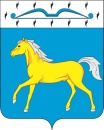 АДМИНИСТРАЦИЯ ПРИХОЛМСКОГО СЕЛЬСОВЕТАМИНУСИНСКОГО РАЙОНАКРАСНОЯРСКОГО КРАЯРОССИЙСКАЯ ФЕДЕРАЦИЯП О С Т А Н О В Л Е Н И Е27.11.2020	                                 п. Прихолмье             	                № 44-пО внесении изменений в постановление № 36-п от 07.12.2011 г. «Об утверждении административного регламента  проведения проверок юридических лиц и индивидуальных предпринимателей при осуществлении муниципального лесного контроля на территории Прихолмского сельсовета»        В соответствии со ст. 8.1 Федерального закона от 26.12.2008 № 294-ФЗ «О защите прав юридических лиц и индивидуальных предпринимателей при осуществлении государственного контроля (надзора) и муниципального контроля», руководствуясь статьёй 33.1 Устава Прихолмского сельсовета ПОСТАНОВЛЯЮ:        1. Внести следующие изменения в Административный регламент проведения проверок юридических лиц и индивидуальных предпринимателей при осуществлении муниципального лесного контроля на территории Прихолмского сельсовета, утвержденный постановлением № 36-п от 07.12.2011 г. «Об утверждении административного регламента проведения проверок юридических лиц и индивидуальных предпринимателей при осуществлении муниципального лесного контроля на территории Прихолмского сельсовета», (далее – Административный регламент):        1.1. Раздел 12 «Риск-ориентированный подход» Административного регламента исключить.         2. Настоящее постановление вступает в силу со дня, следующего за днем его опубликования в официальном печатном издании «Прихолмские вести».  3. Контроль за исполнением настоящего постановления оставляю за собой.Глава Прихолмского сельсовета:				                 А.В. Смирнов